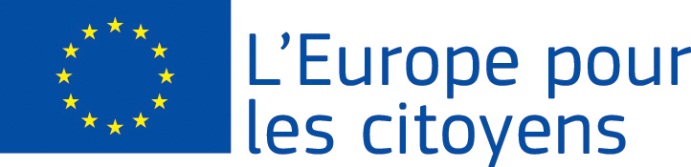 Dotyczy u 2.1 - Działanie Partnerstwo miastUdział: projekt umożliwił spotkanie 83 obywateli, z których 50 pochodziło z miasta Rajcza (Polska), 
33 z miasta  Lambrugo (Włochy) itd.Miejsce/Daty: spotkania odbywały się między przedstawicielami gminy Rajcza oraz gminy Lambrugo przez pocztę mailową oraz komunikator Skype w okresie od 07/01/2015 do 25/02/2015Krótki opis:Prowadzona korespondencja mailowa oraz rozmowy bezpośrednie za pomocą komunikatora Skype poświęcono kolejno na: - podział obowiązków i koordynacji poszczególnych działań- ustalenie szczegółów programu wizyty wraz z tematyką konferencji- powołanie komitetu organizacyjnego- przygotowanie materiałów do warsztatów, szkoleń, prelekcji, przedstawień- rozpowszechnienie informacji na temat wizyty zaprzyjaźnionej gminy włoskiej-pozyskanie lokalnych stowarzyszeń, kół gospodyń wiejskich oraz społeczności lokalnej do zaangażowania i czynnego uczestnictwa w organizacji pobytu gości z Lambrugo Dotyczy u 2.1 - Działanie Partnerstwo miastW ramach tego projektu zrealizowano 7 wydarzeń:Wydarzenie 1 Udział: Projekt umożliwił spotkanie 58 obywateli, z których 30 pochodziło z miasta Rajcza (Polska), 28 z miasta Lambrugo (Włochy).Miejsce/Data: Wydarzenie miało miejsce w Rajczy (Polska)  w dniach od 04/08/2015  do  04/08/2015  Krótki opis: Spotkanie poświęcono na:1. Dyskusja: koniczność restauracji i rewitalizacji obiektów dziedzictwa kulturowego2. Dyskusja: zwiększenie regionalnego  potencjału kulturalnego, w tym nadanie obiektom i terenom zdegradowanym nowych funkcji społeczno-gospodrczych3. Warsztaty: inwestycje w zasoby ludzkie i działalność kulturalną twórców poprzez rozwijanie sieci usług artystycznych. 4. Wycieczka: ważne miejsca historyczne w naszym regionie - szlakiem kościołów i cerkwiWydarzenie 2Udział: Projekt umożliwił spotkanie 78 obywateli, z których 50 pochodziło z miasta Rajcza (Polska), 28 z miasta Lambrugo (Włochy).Miejsce/Data: Wydarzenie miało miejsce w Rajczy (Polska)  w dniach od 05/08/2015  do  05/08/2015  Krótki opis: Spotkanie poświęcono na:1. Seminarium: rozwijanie twórczości ludowej, gromadzenie wyrobów rękodzielniczych i tradycyjnych wyrobów sztuki ludowej oraz jej upowszechnianie2. Dyskusja: absorpcja funduszy strukturalnych przez sferę kultury jako szansa rozwojowa regionów3. Warsztaty: tańce ludowe4. Dyskusja: wzrost udziału NGO w życiu kulturalnym5. Spotkanie: z artystami i twórcami regionalnymi6. Dyskusja: społeczna partycypacja w sferze odpowiedzialności za kulturę7. Prelekcja: ochrona dziedzictwa kulturowegoWydarzenie 3Udział: Projekt umożliwił spotkanie 43 obywateli, z których 15 pochodziło z miasta Rajcza (Polska), 28 z miasta Lambrugo (Włochy).Miejsce/Data: Wydarzenie miało miejsce w Rajczy (Polska)  w dniach od 06/08/2015  do  06/08/2015  Krótki opis: Spotkanie poświęcono na:1.Warsztaty: motywowanie przedsiębiorców do sponsorowania instytucji i przedsięwzięć artystycznych2. Seminarium: kultura jako czynnik warunkujący rozwój społeczny, gospodarczy i kształtujący postawy obywateli3. Prelekcja: kultura jako czynnik rozwoju społecznego, kreujący potencjał intelektualny regionów oraz budujący kapitał ludzkiWydarzenie 4Udział: Projekt umożliwił spotkanie 78 obywateli, z których 50 pochodziło z miasta Rajcza (Polska), 28 z miasta Lambrugo (Włochy).Miejsce/Data: Wydarzenie miało miejsce w Rajczy (Polska)  w dniach od 07/08/2015  do  07/08/2015  Krótki opis: Spotkanie poświęcono na:1.Prezentacja multimedialna: przedstawienie korzyści dla społeczności wynikających z wolontariatu2. Dyskusja: wolontariat jako narzędzie kształtowania odpowiedzialności społecznej i zgodnego oraz nakierowanego na cel współdziałania3. Spotkanie: z osobami marginalizowanymi połączone z dyskusją4. Prelekcja: organizacja wspólnych regionalnych akcji wolontariackich przez centra i kluby wolontariatu, organizacje pozarządowe, instytucje zaangażowane w wolontariatWydarzenie 5Udział: Projekt umożliwił spotkanie 62 obywateli, z których 34 pochodziło z miasta Rajcza (Polska), 28 z miasta Lambrugo (Włochy).Miejsce/Data: Wydarzenie miało miejsce w Rajczy (Polska)  w dniach od 08/08/2015  do  08/08/2015  Krótki opis: Spotkanie poświęcono na:1.Spotkanie: spotkanie z przedstawicielami lokalnych instytucji; dyskusja dotycząca samorządu z NGO2. Warsztaty: metody badań społecznych, sond ulicznych, w trakcie których mieszkańcy wypowiadali się na tematy dla nich najważniejsze3. Dyskusja: partycypacja obywatelska jako środek "rozbrojenia" lokalnych konfliktów i zbudowania kompromisu4. Udział w uroczystościach Dni Rajczy tzw. "Wawrzyńcowe Jarmarki"; zwiedzanie straganów, oglądanie występów artystycznych; udział w zabawie ludowejWydarzenie 6Udział: Projekt umożliwił spotkanie 65 obywateli, z których 37 pochodziło z miasta Rajcza (Polska), 28 z miasta Lambrugo (Włochy).Miejsce/Data: Wydarzenie miało miejsce w Rajczy (Polska)  w dniach od 09/08/2015  do  09/08/2015  Krótki opis: Spotkanie poświęcono na:1. Konferencja: działania samorządu i społeczności lokalnej na rzecz rozwoju gmin partnerskich2. Dyskusja: rola młodzieży w kształtowaniu przyszłości UE3. Debata: razem UE czy osobno?4. Wizja lokalna na terenie Rajczy: efekty działalności organizacji pozarządowych5. Udział we Mszy Św. Polsko-WłoskiejWydarzenie 7Udział: Projekt umożliwił spotkanie 50 obywateli, z których 22 pochodziło z miasta Rajcza (Polska), 28 z miasta Lambrugo (Włochy).Miejsce/Data: Wydarzenie miało miejsce w Rajczy (Polska)  w dniach od 10/08/2015  do  10/08/2015  Krótki opis: Spotkanie poświęcono na:1. Dyskusja: formy pomocy samorządu lokalnym przedsiębiorcom2. Warsztaty: tworzenie wspólnych zespołów  o charakterze doradczym i inicjatywnym, złożonych z przedstawicieli organizacji pozarządowych oraz przedstawicieli właściwych organów administracji publicznej3. Dyskusja: celowość włączenia obywateli w proces decyzyjny, w celu opracowania optymalnego rozwiązania. 4.Dyskusja: przyszłość UE - jaki mamy wpływ na jej kształtowanie5. Pożegnanie i wyjazd gości